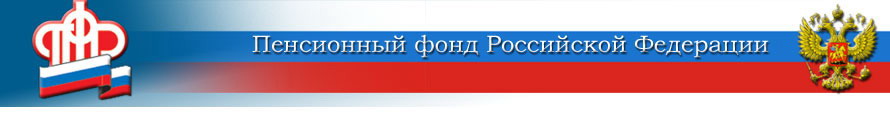 ГОСУДАРСТВЕННОЕ УЧРЕЖДЕНИЕ –ОТДЕЛЕНИЕ ПЕНСИОННОГО ФОНДА РОССИЙСКОЙ ФЕДЕРАЦИИПО ЯРОСЛАВСКОЙ ОБЛАСТИОПФР по Ярославской области провело День открытых дверей для студентов технологического колледжаСтуденты специальности «право и организация социального обеспечения» Ярославского технологического колледжа 10 октября посетили региональное Отделение Пенсионного фонда.Начальник отдела организации назначения и перерасчёта пенсии Галина Николаевна Фалина рассказала ребятам, чем отличаются страховые, государственные и накопительные пенсии, о способах формирования, и даже об истории пенсионного обеспечения в России, начиная со времён князя Владимира. Также Галина Николаевна затронула тему межнациональных пенсионных отношений, рассказала о среднем размере пенсии по Ярославской области, о том, что ежемесячно на социальные выплаты лишь по Ярославской области Пенсионный фонд тратит более 7 миллиардов рублей, хотя страховые взносы от работодателей не превышают 60-66 процентов от этой суммы, так как до сих пор многие работодатели предлагают «серую» зарплату, и о многом другом.О материнском (семейном) капитале и его индексации с 2020 года студенты технологического колледжа узнали из самого надёжного источника – от начальника отдела социальных выплат Натальи Анатольевны Разживиной. Она рассказала молодым людям и о том, на что можно пустить средства МСК, в том числе и о ежемесячной выплате из средств МСК для малообеспеченных семей и других социальных выплатах.Руководитель группы по взаимодействию со СМИ Елена Викторовна Гилевская показала официальный сайт ПФР и объяснила, как пользоваться личным кабинетом гражданина. Она рассказала, как проверить полноту сведений о стаже и пенсионных баллах, как заказать справку из лицевого счёта или записаться на приём, а также разъяснила, как пользоваться пенсионным калькулятором.В завершение студенты не только посетили музейную экспозицию ОПФР по Ярославской области, но и смогли пройтись с экскурсией по рабочим местам Отделения.Пресс-служба Отделения ПФРпо Ярославской области150049 г. Ярославль,проезд Ухтомского, д. 5Пресс-служба: (4852) 59 01 28Факс: (4852) 59 02 82E-mail: smi@086.pfr.ru